总体结果6年级数学测试结果体现学生在多大程度上掌握了与7个基本要素相关的35项技能。2023年春季学期，[学生姓名]已掌握这35项技能中的__项。总体而言，[学生姓名]对数学的掌握程度在四个成绩类别中属于____：____。
[学生姓名]已经掌握和尚未掌握的具体技能参见[学生姓名]学习概况。初学水平	接近目标达到目标	高级水平领域条形图按领域概括已掌握技能所占的百分比。由于每个标准有不同层次的内容，因此，并非所有学生都参加了所有技能测试。M.C1.2: 比较、组成和分解数字和集合__%掌握了10项技能中的__项M.C2.2: 求解涉及面积、周长和体积的问题__%掌握了10项技能中的__项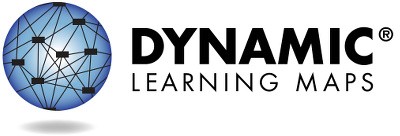 第1页，共2页如想了解更多信息（包括资源），请访问https://dynamiclearningmaps.org/states。版权所有©堪萨斯大学。保留一切权利。仅用于教育目的。未经许可，不得用于商业或其他目的。“动态学习地图”是堪萨斯大学的商标。学业概况（续）M.C3.2: 描述和解读数据显示__%掌握了5项技能中的___项M.C4.1: 使用运算和模型来解决问题__%掌握了10项技能中的___项+未评估该领域的任何要素如想更多了解[学生姓名]在这些领域内每个基本要素方面的表现，请查看学习概况。如想了解更多信息（包括资源），请访问https://dynamiclearningmaps.org/states。	第2页，共2页[学生姓名]在6年级数学基本要素方面的表现总结如下。这些信息基于[学生姓名]在2023年春季学期参加的所有“动态学习地图
DLM)测试。对[学生姓名]评估了6年级7个基本要素中的__个、4个领域中的__个。评估中体现出来的知识掌握程度意味着已掌握基本要素中先前学习过的所有知识。本表格描述了您的孩子在评估中表现出的技能，以及这些技能与年级期望值的对比情况。今年掌握的程度没有证据表明对该基本要素的掌握情况未针对基本要素进行测试第1页，共2页本报告旨在为教学规划过程提供证据。结果仅基于年终春季学期评估的答题情况。因为您的孩子在不同环境中可能会展示出不同的知识和技能程度，所以这里显示的评估成绩可能不完全代表您孩子的知识和技能。如想了解更多信息（包括资源），请访问https://dynamiclearningmaps.org/states。版权所有©堪萨斯大学。保留一切权利。仅用于教育目的。未经许可，不得用于商业或其他目的。“动态学习地图”是堪萨斯大学的商标。今年掌握的程度没有证据表明对该基本要素的掌握情况未针对基本要素进行测试第2页，共2页如想了解更多信息（包括资源），请访问https://dynamiclearningmaps.org/states。估算出来的掌握程度估算出来的掌握程度估算出来的掌握程度估算出来的掌握程度估算出来的掌握程度估算出来的掌握程度估算出来的掌握程度领域基本要素1234（目标）5M.C1.2M.EE.6.NS.1认识单位、整体性以及特定单位的部分/整体建立等分模型，将集合分成相等的部分认识分数、分子和分母；解释单位分数解释单位分数之间的关系解释分子和分母；分数相加、比较和分解M.C1.2M.EE.6.NS.5-8认识分离性；认识集合识别集合，包括相同、不同、更多和更少的物体解释相反数在现实生活环境中使用正数和负数在现实环境中解释不等式和整数M.C2.2M.EE.6.G.1认识分离性；认识到部分解释单位正方形和面积通过数算单位正方形和拼图来计算面积解决涉及长方形面积的文字问题使用拼图法和公式来求出长方形的面积估算出来的掌握程度估算出来的掌握程度估算出来的掌握程度估算出来的掌握程度估算出来的掌握程度估算出来的掌握程度估算出来的掌握程度领域基本要素1234（目标）5M.C2.2M.EE.6.G.2认识分离性；认识包含关系将体积解释为由多个单位立方体组合而成通过堆积和数算单位立方体来计算矩形棱柱的体积解决涉及矩形棱柱体积的文字问题用公式计算矩形棱柱的体积M.C3.2M.EE.6.SP.5将物体排序；将物体分类通过形状认识数据的分布；认识线形图的结构识别数据的异常值、峰值和对称性分布认识数据的总体形状使用数据分布来辨别输入的测量值M.C4.1M.EE.6.EE.1-2合并集合；比较集合演示加减法的概念用方程表示加/减法认识等值表达式认识等价表达式M.C4.1M.EE.6.EE.3合并集合；比较集合用方程表示加/减法知道加法的属性；评估方程式认识等价表达式使用运算属性来创建等价表达式